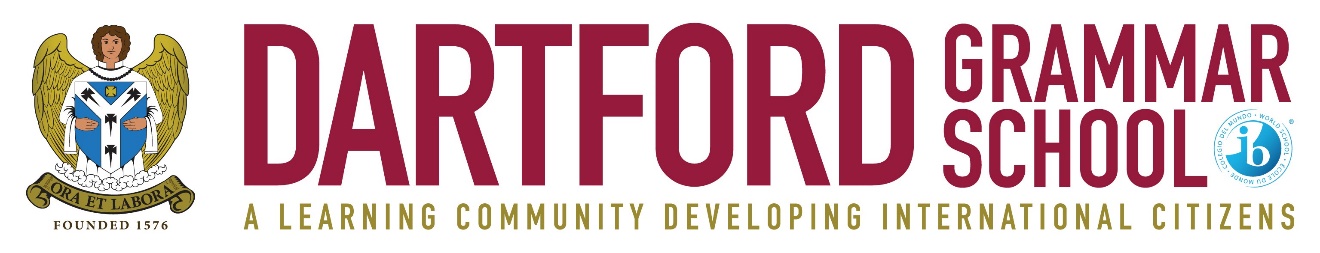 CLEANER REQUIRED4 hours per day20 hours per weekMon – Fri 6.30am-8.30am and Mon – Friday 3.15pm – 5.15pm£9.50 per hourFor an application form contact Michelle Bexley on01322 223039, Ext 146Or by email: mbexley@dartfordgrammarschool.org.ukClosing Date: Monday 3rd October 2022Start Date ASAP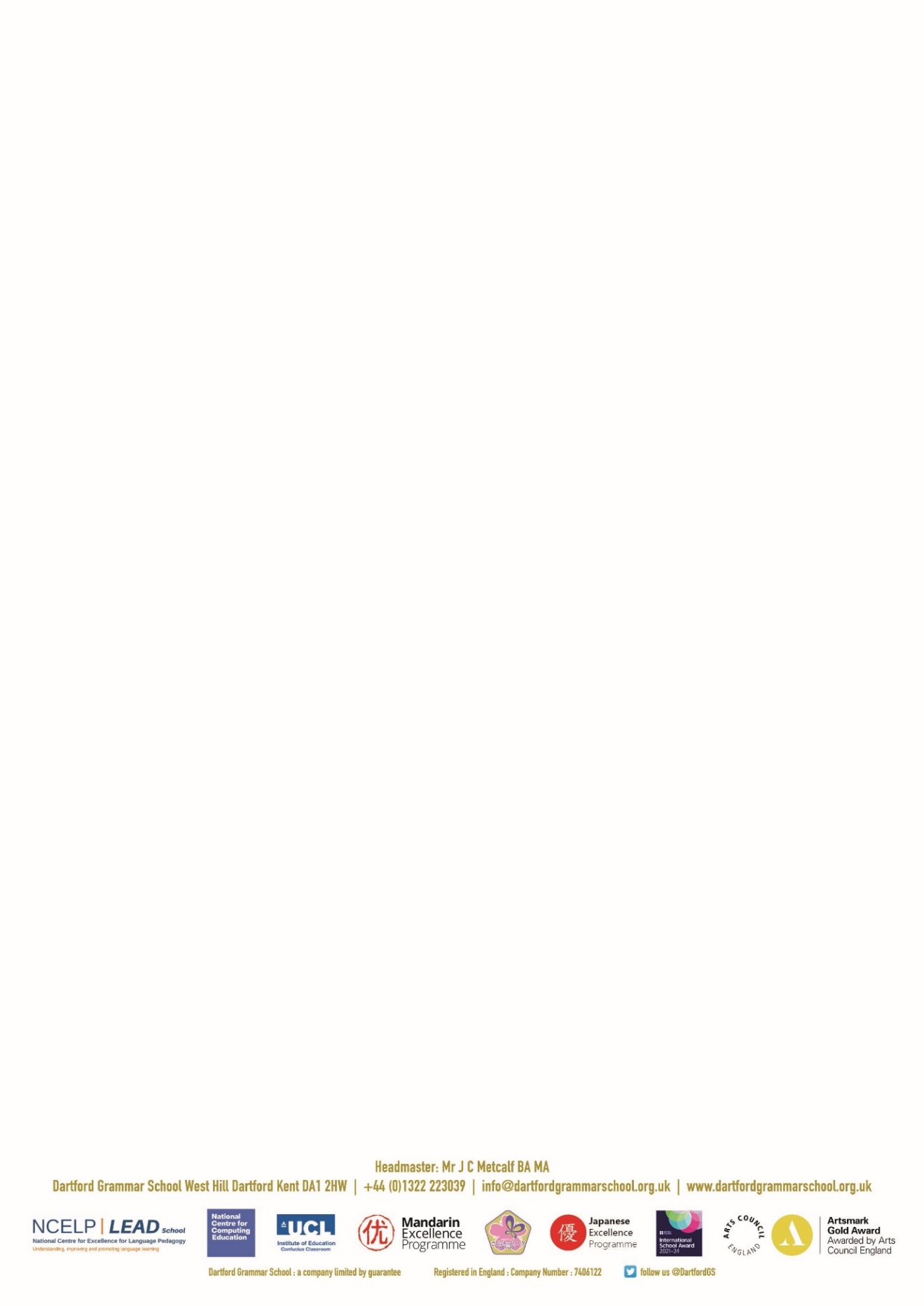 Dartford Grammar School is a selective secondary academy for boys, which admits girls to its sixth form. There are six forms of entry to Year 7, and all of the students joining the school are from the top 25% of the ability range.  The current roll is 1,535, including 618 in the sixth form.  The school is committed to safeguarding and promoting the welfare of children and young people and expects all staff to share this commitment. An enhanced DBS check is required for all successful applicants.  